Settimana di preghiera 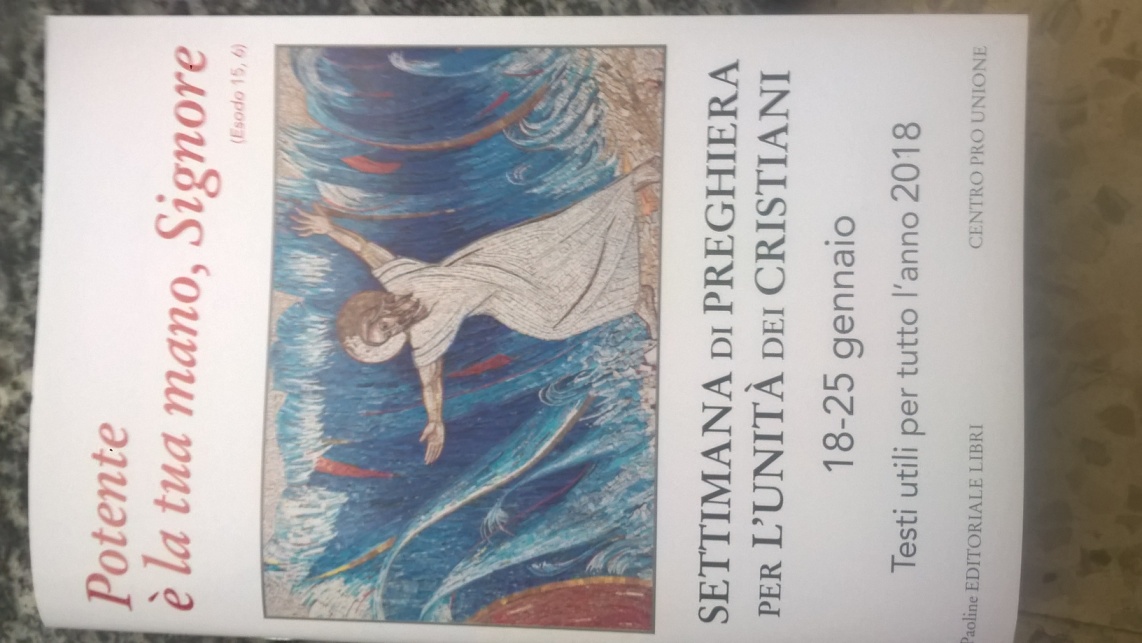 per l’unità dei cristiani e giornata per l’ebraismo. 18-25 gennaio 2018Potente è la tua mano, Signore (Es 15,6)Mercoledì 17 gennaio 2018: Alba, Via Mandelli,  ore 21,00: riunione aperta per la XXIX Giornata per l’approfondimento e lo sviluppo del dialogo tra Cattolici ed Ebrei: distribuzione del libretto della giornata (sul libro biblico delle Lamentazioni), lettura e  dialogo.Giovedì 18 Gennaio 2018, Alba, chiesa di Santa Caterina, parrocchia ortodossa rumena, ore 21,00:  Te Deum (celebrazione in rito bizantino) di apertura della Settimana, presieduto da padre Catalin Zaharias, alla presenza di mons. Marco Brunetti,  Vescovo di Alba.Venerdì 19 Gennaio 2018, Santuario del Todocco, ore 15,30: santa Messa per l’unità dei cristiani presieduta da don Adriano Rosso, delegato diocesano per l’ecumenismo. Venerdì 19 Gennaio 2018, Castagnole Lanze, chiesa parrocchiale di San Bartolomeo, ore 21,00: preghiera ecumenica presieduta da mons. Marco Brunetti, vescovo di Alba, e pastore Pierpaolo Buraghi, della Chiesa Evangelica di Castagnole Lanze. Sabato 20 Gennaio 2018, cappellina di san Nicolao, Monteu Roero, 0re 21,00: preghiera di Taizè con testi del libretto per l’unità dei cristiani.Domenica 21 Gennaio 2018, Parrocchiale di Monteu Roero, ore 11,00: Messa per l’unità dei cristiani. Lunedì 22 Gennaio, La Morra, chiesa di San Sebastiano, ore 21,00: preghiera ecumenica per l’unità dei cristiani presieduta da don Adriano Rosso e padre Mihajlo Matewski, della Chiesa Ortodossa Macedone di Neive.Giovedì 25 Gennaio, Alba,  parrocchiale di San Giovanni, ore 21,00: serata di chiusura della Settimana, presieduta da mons. Marco Brunetti e padre Catalin Zaharias. 